Temat: Poznajemy NiemcyPowitanie dziecka z rodzicem.Guten Tag- Dzień DobryProsimy, aby dziecko powtórzyło wyraz kilka razy.Rozmowa na temat poznawanego kraju- Niemcy.Flaga Niemiec: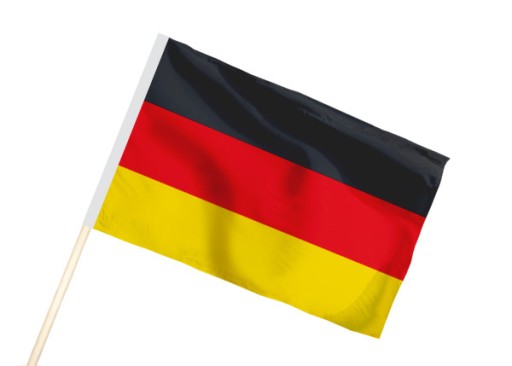 Charakterystyczne miejsca:Raichstag- miejsce, gdzie urzęduje niemiecki urząd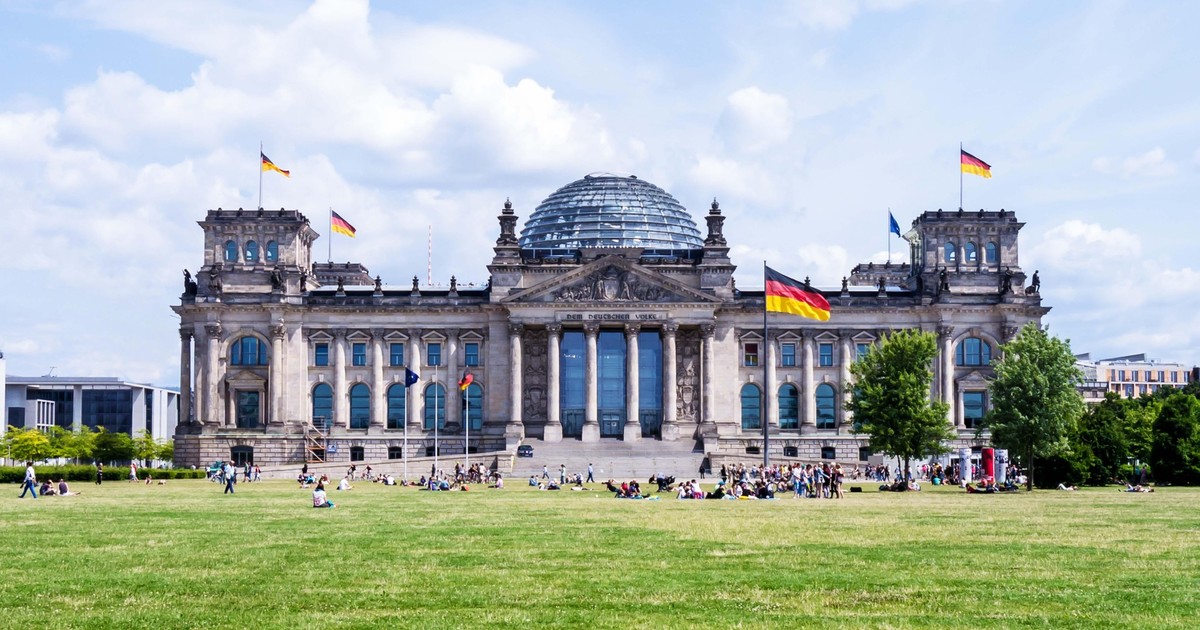 Brama Brandeburska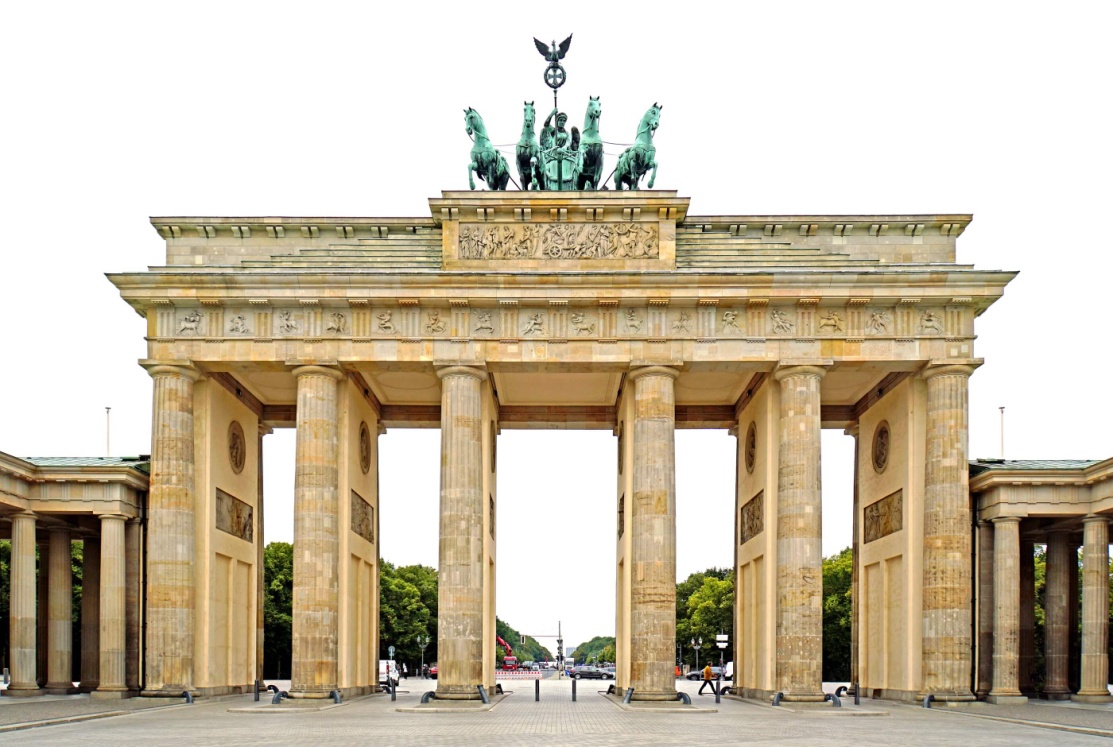 Katedra Berlińska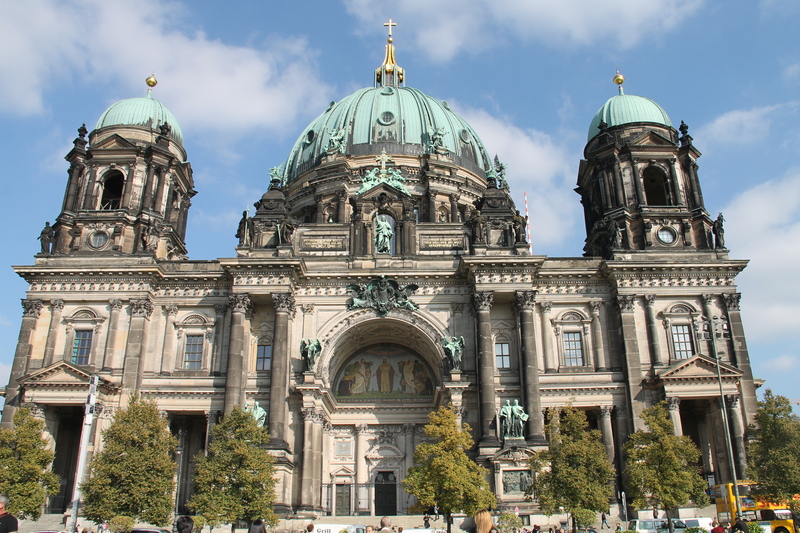 Stadion Olimpijski w Berlinie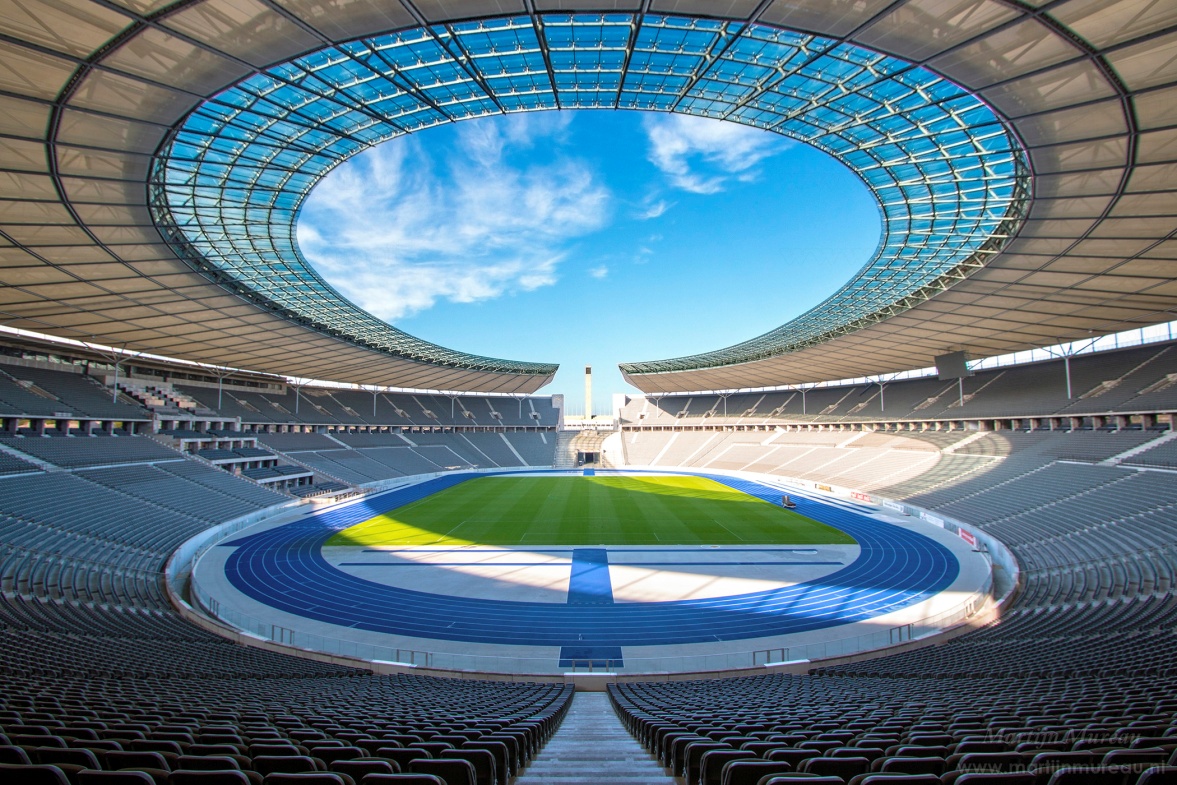 Zapoznanie z tradycyjnym jedzeniem w Niemczech.Białe kiełbaski z sokiemTarta z kiełbasą i boczkiemNiemieckie słodycze (żelki haribo, baton hanuta)Sałatka ziemniaczanaZupa ziemniaczanaPraca plastyczna- proszę wykonać z dziećmi flagę Niemiec- technika dowolna.Słuchanie utworu niemieckiego kompozytora Jana Sebastiana Bacha pt. „ Badinerie”https://www.youtube.com/watch?v=Tv40mcAM1ZAImprowizacja ruchowo-taneczna. Dziecko tańczy własny taniec indywidualnie lub grupie ( z rodzicami, rodzeństwem) do utworu „Badinerie”